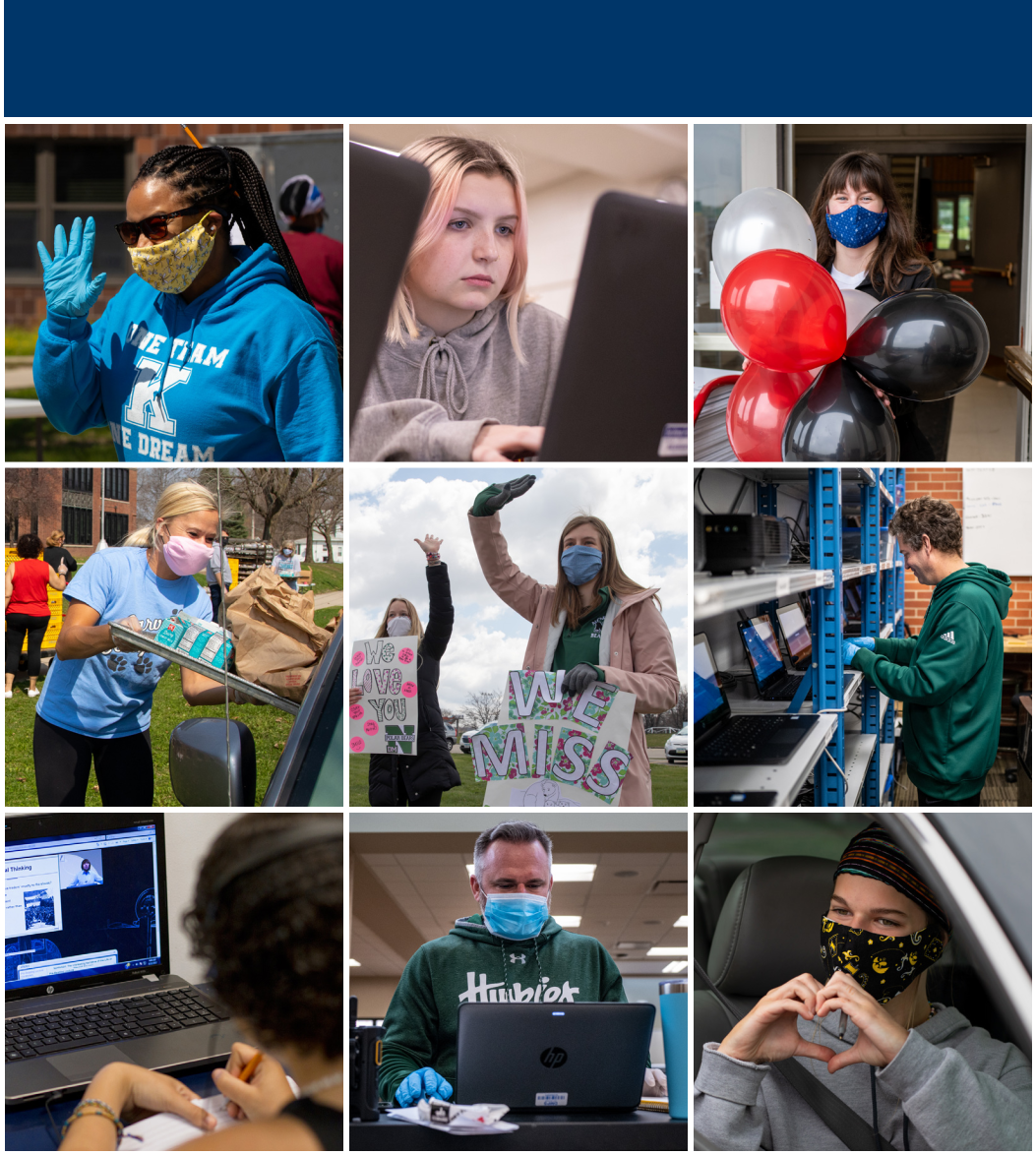 GUÍA PARA PADRES/CUIDADORES  PARAGRADOS PK-12 DE DMPSAPRENDIZAJE VIRTUAL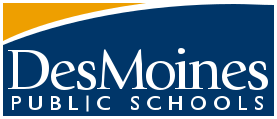 Convertirse en el modelo de educación urbana APRENDIZAJE VIRTUAL PARA GRADOS PK – 12 DE DMPSEste documento es una guía para alumnos ypadres/cuidadores sobre cómo las Escuelas Públicas Des Moines comenzarán el año escolar 2020-21.Describe las expectativas generales que seaplicarán tanto a los estudiantes como a los maestros como marco para un día escolar típico durante estos tiempos atípicos.Para la inmensa mayoría de estudiantes,el año escolar comenzará con aprendizajevirtual en todos los niveles de grado, desdepreescolar hasta el 12.º grado. Un pequeñoporcentaje de estudiantes, incluidos losde Orchard Place, algunos estudiantes deEducación especial y algunas clases del Campus Central, recibirán instrucciónpresencial.Ninguno de nosotros nunca ha estado donde estamos a punto de ir. Revise las siguientes instrucciones generales con anticipación para que el camino incierto sea más fácil de seguir. Juntos, encontraremos nuestro camino parapasar de un desafío sin precedentes a un logro inolvidable.www.dmschools.orgPREESCOLARAPRENDIZAJE VIRTUALAprendizaje virtual para Preescolar¿Qué puedo esperar mientras mi hijo en edad preescolar participa en el aprendizaje virtual?A los estudiantes de preescolar se les proporcionará un dispositivo electrónico de propiedad del distrito para que lo usen en casa.Si es necesario, los estudiantes de preescolar tendrán acceso gratuito a Internet.Los estudiantes tendrán acceso a una variedad de lecciones diarias en video.El maestro proporcionará instrucción remota individual y en grupos pequeños en vivo para alfabetización (lectura y escritura), matemáticas y aprendizaje socio-emocional.La Educación especial y los apoyos de intervención se proporcionarán de forma virtual.Se brindarán ideas semanalmente a los padres y cuidadores para actividades de extensión, actividad física y juego.El tiempo en pantalla de los estudiantes será de aproximadamente 45 minutos a 1 hora por día.¿Cómo será el horario de mi hijo?EJEMPLO DEL HORARIO DE PREESCOLAR¿Qué materiales de aprendizaje se proporcionarán para los estudiantes? Se proporcionará un horario para recoger materiales y dispositivos antes del primer día de clases.¿Cuáles son las expectativas para mi hijo en edad preescolar mientras aprende virtualmente?Asistir y participar en lecciones de aprendizaje virtual con su maestro de preescolar y compañeros de clase.Participar en lecciones en video desarrolladas por su maestro de preescolar.Participar en las actividades físicas, de extensión y de juego guiadas por los padres/cuidadores.¿Qué puedo esperar del maestro de mi hijo en edad preescolar mientras participa en el aprendizaje virtual?Los docentes:Proporcionarán tareas de aprendizaje e instrucción remota individual y en pequeños grupos en vivo.Proporcionarán lecciones en video para que los estudiantes las vean.Proporcionarán ideas para actividades de extensión, actividad física y juego.Involucrarán a los estudiantes en lecciones y actividades relacionadas con el aprendizaje socio-emocional.Supervisarán la participación de los estudiantes y el progreso de aprendizaje relacionado con los objetivos de aprendizaje.Proporcionarán pequeñas lecciones adicionales o instrucción en pequeños grupos para los estudiantes que necesiten más apoyo.Tomarán asistencia.Se comunicarán regularmente con el estudiante y la familia.Trabajarán con sus colegas y las familias para eliminar las barreras de aprendizaje.Programarán una reunión del equipo del programa de educación individualizada (PEI) para cada estudiante que reciba servicios de educación especial, para desarrollar planes para un entorno de aprendizaje híbrido y virtual.ESCUELA PRIMARIAAPRENDIZAJE VIRTUALAprendizaje virtual para la Escuela Primaria (K-5)¿Qué puedo esperar mientras mi hijo en edad de la escuela primaria participa en el aprendizaje virtual?Los estudiantes recibirán un dispositivo electrónico de propiedad del distrito, como una tableta o una computadora portátil, para que lo usen en casa.Si es necesario, los estudiantes tendrán acceso gratuito a Internet.A cada estudiante se le proporcionará un horario diario para asistir y participar en clases virtuales a través de Microsoft Teams y Canvas.Se proporcionará instrucción remota en vivo diaria en alfabetización (lectura y escritura) y matemáticas.Se proporcionará instrucción en ciencias, estudios sociales, arte, música y educación física durante la semana.Los estudiantes pasarán tiempo en experiencias de aprendizaje tanto con su maestro como con otros (sincrónico) y trabajarán por su cuenta (asincrónico). Los programas de Estudiantes de Inglés (ELL), de Educación Especial, de Dotados y Talentosos (GT) y los apoyos de intervención se proporcionarán virtualmente.El tiempo en pantalla de los estudiantes se limitará a 3-4 horas por día.Se programarán descansos/recesos.¿Cómo será el horario de mi hijo?EJEMPLO DEL HORARIO PARA ESTUDIANTES DE EDUCACIÓN PRIMARIA*Los horarios del Jardín de Infantes y del primer grado se ajustarán para responder apropiadamente a las necesidades de aprendizaje de los estudiantes, lo que podría incluir más actividades físicas, actividades musicales y descansos más frecuentes.** Los miércoles por la tarde estarán dedicados al aprendizaje y la colaboración profesional de los docentes.*** Se programará a los estudiantes para recibir apoyo adicional y/o enriquecimiento por períodos más cortos de tiempo durante este bloque de tiempo. Los estudiantes no estarán programados durante todo el tiempo, y su horario puede variar durante la semana.¿Cuáles son las expectativas para mi estudiante de educación primaria mientras aprende virtualmente?Asistir y participar en la instrucción virtual durante las clases programadas.Participar en experiencias de aprendizaje tanto con su maestro como con otros (sincrónico) y trabajar por su cuenta (asincrónico).Utilizar estrategias de avance a su ritmo y de seguimiento para supervisar su propio aprendizaje.Completar y presentar las tareas de trabajo asignadas.Participar en actividades físicas y descansos de la conciencia plena (mindfulness).Comunicar a los maestros cualquier barrera que estén experimentando.¿Qué puedo esperar del maestro de mi hijo mientras participa en el aprendizaje virtual?Los docentes:Proporcionarán instrucción remota en vivo y tareas de aprendizaje durante una parte del tiempo de clase programado regularmente.Involucrarán a los estudiantes en lecciones y actividades relacionadas con el aprendizaje socio-emocional.Supervisarán la participación de los estudiantes, la realización de tareas y el progreso de aprendizaje relacionado con los objetivos de aprendizaje.Se comunicarán con los estudiantes sobre su progreso de aprendizaje relacionado con los objetivos de aprendizaje.Proporcionarán pequeñas lecciones adicionales o instrucción en pequeños grupos para los estudiantes que necesiten más apoyo.Tomarán asistencia.Se comunicarán regularmente con el estudiante y los padres/cuidador del estudiante.Las escuelas proporcionarán una lista de los útiles necesarios.Trabajarán con sus colegas y las familias para eliminar las barreras de aprendizaje.Programarán una reunión del equipo del programa de educación individualizada (PEI) para cada estudiante que reciba servicios de educación especial, para desarrollar planes para un entorno de aprendizaje híbrido y virtual.ESCUELA INTERMEDIAAPRENDIZAJE VIRTUALAprendizaje virtual de la Escuela Intermedia¿Qué puedo esperar mientras mi hijo en edad de la escuela intermedia participa en el aprendizaje virtual?A los estudiantes se les proporcionará una computadora portátil de propiedad del distrito para usar en casa.Si es necesario, los estudiantes tendrán acceso gratuito a Internet.A cada estudiante se le proporcionará un horario diario para asistir y participar en clases virtuales a través de Microsoft Teams y Canvas.Se proporcionará instrucción remota en vivo para inglés/lengua y literatura, matemáticas, ciencias y estudios sociales a diario.La enseñanza de arte, música general, banda, orquesta, salud, negocios/tecnología, y en algunas escuelas español y/o ciencia de la familia y del consumidor, se brindarán con una rotación de nueve semanas.Los estudiantes pasarán tiempo en experiencias de aprendizaje tanto con su maestro como con otros (sincrónico) y trabajarán por su cuenta (asincrónico).Los programas de Estudiantes de Inglés (ELL), de Educación Especial, de Dotados y Talentosos (GT) y los apoyos de intervención se proporcionarán virtualmente.El tiempo en pantalla de los estudiantes se limitará a 3-5 horas por día.¿Cómo será el horario de mi hijo?EJEMPLO DEL HORARIO GENERAL DEL ESTUDIANTE Y PROGRAMA DEL CURSOEjemplo del programa (período de clase de 45 minutos)9:15 – 9:30 a. m.Instrucción EN VIVO e introducción a la tarea.9:30 - 9:50 a. m.Apoyo en grupos pequeños/trabajo independiente.9:50 - 10:00 a. m. Verificación EN VIVO de comprensión, tareas de los siguientes pasos.¿Cuáles son las expectativas para mi estudiante de educación intermedia mientras aprende virtualmente?Asistir y participar en la instrucción virtual durante las clases programadas.Participar en experiencias de aprendizaje tanto con su maestro como con otros (sincrónico) y trabajar por su cuenta (asincrónico).Utilizar estrategias de avance a su ritmo y de seguimiento para supervisar su propio aprendizaje.Completar y presentar las tareas asignadas.Participar en actividades físicas y descansos de la conciencia plena (mindfulness).Comunicar a los maestros cualquier barrera que estén experimentando.¿Qué puedo esperar de los maestros de mi hijo de educación intermedia mientras participa en el aprendizaje virtual?Los docentes:Proporcionarán instrucción remota en vivo y tareas de aprendizaje durante una parte del tiempo de clase programado regularmente.Involucrarán a los estudiantes en lecciones y actividades relacionadas con el aprendizaje socio-emocional.Supervisarán la participación de los estudiantes, la realización de tareas y el progreso de aprendizaje relacionado con los objetivos de aprendizaje.Proporcionarán pequeñas lecciones adicionales o instrucción en pequeños grupos para los estudiantes que necesiten más apoyo.Proporcionarán estrategias de avance a ritmo del estudiante para ayudar a los estudiantes a supervisar su propio progreso de aprendizaje.Tomarán asistencia.Se comunicarán con los estudiantes en relación con los trabajos atrasados o faltantes.Se comunicarán regularmente con el estudiante.Trabajarán con sus colegas y las familias para eliminar las barreras de aprendizaje.Programarán una reunión del equipo del programa de educación individualizada (PEI) para cada estudiante que reciba servicios de educación especial, para desarrollar planes para un entorno de aprendizaje híbrido y virtual.ESCUELA SECUNDARIA /PREPARATORIAAPRENDIZAJE VIRTUALAprendizaje virtual de la Escuela Secundaria/Preparatoria¿Qué puedo esperar mientras mi estudiante de la escuela secundaria/preparatoria participa en el aprendizaje virtual?A los estudiantes se les proporcionará una computadora portátil de propiedad del distrito para usar en casa.Si es necesario, los estudiantes tendrán acceso gratuito a Internet.Durante cada semestre, los estudiantes pueden obtener hasta ocho créditos. En el aprendizaje virtual, los estudiantes de secundaria/preparatoria se inscribirán en hasta cuatro cursos durante las primeras nueve semanas y en hasta cuatro cursos durante las segundas nueve semanas. A cada estudiante se le proporcionará un horario diario para asistir y participar en clases virtuales a través de Microsoft Teams y Canvas.Cada una de las cuatro clases tendrá una duración de 90 minutos con no más de 45 minutos con su maestro y otros (sincrónico) y el resto del tiempo de clase trabajará por su cuenta (asincrónico).Los maestros grabarán todas las sesiones de aprendizaje sincrónico y los videos estarán disponibles para los estudiantes que pueden no estar disponibles durante la sesión virtual.Los programas de Estudiantes de Inglés (ELL), de Educación Especial, de Dotados y Talentosos (GT) y los apoyos de intervención se proporcionarán virtualmente.Los estudiantes matriculados en un curso de laboratorio del Campus Central asistirán a clases presenciales un día a la semana.¿Cómo será el horario de la escuela de educación secundaria/preparatoria?Horario escolar de la escuela de educación secundaria/preparatoriaPeriodo 1Periodo 2ALMUERZOPeriodo 3Periodo 48:30 - 10:00 a. m.10:00 - 11:00 a. m.11:30 a. m. - 12:30 p. m.12:30 - 2:00 p. m.2:00 – 3:30 p. m.¿Cuáles son las expectativas para mi estudiante de educación secundaria/preparatoria mientras aprende virtualmente?Asistir y participar en la instrucción virtual durante las clases programadas.Participar en experiencias de aprendizaje tanto con su maestro como con otros (sincrónico) y trabajar por su cuenta (asincrónico). Si no está disponible para la experiencia de aprendizaje en vivo, ver la sesión grabada en video.Utilizar estrategias de avance a su ritmo y de seguimiento para supervisar su propio aprendizaje.Completar y presentar las tareas asignadas.Comunicar a los maestros cualquier barrera que estén experimentando.¿Qué puedo esperar de los maestros de mi hijo de educación secundaria/preparatoria mientras participa en el aprendizaje virtual?Los docentes:Proporcionarán instrucción remota en vivo y tareas de aprendizaje durante una parte del tiempo de clase programado regularmente.Proporcionarán instrucción remota grabada para que los estudiantes accedan si no están disponibles para asistir a la clase virtual.Supervisarán la participación de los estudiantes, la realización de tareas y el progreso de aprendizaje con respecto a los objetivos de aprendizaje.Proporcionarán comentarios oportunos sobre los trabajos presentados por los estudiantes.Proporcionarán pequeñas lecciones adicionales o instrucción en pequeños grupos para los estudiantes que necesiten más apoyo.Tomarán asistencia.Actualizarán las calificaciones todas las semanas en Infinite Campus.Se comunicarán con los estudiantes en relación con las inasistencias y/o los trabajos atrasados o faltantes.Programarán disponibilidad para responder a las necesidades de los estudiantes.Posiblemente contarán con un «horario flexible» con el objetivo de estar disponibles para los estudiantes fuera del horario escolar regular.Se comunicarán regularmente con el estudiante.Trabajarán con sus colegas y las familias para eliminar las barreras de aprendizaje.Programarán una reunión del equipo del programa de educación individualizada (PEI) para cada estudiante que reciba servicios de educación especial, para desarrollar planes para un entorno de aprendizaje híbrido y virtual.INFORMACIÓNADICIONALAsistenciaLos maestros supervisarán la participación de los estudiantes en las oportunidades diarias de instrucción. Las oportunidades de participación incluyen:Participación en el aprendizaje sincrónico (el estudiante participa en una lección grupal, ya sea de forma sincrónica o a través de una grabación).Participación en el módulo de Canvas (el estudiante participa en los módulos de Canvas).Presentación de trabajos (el estudiante presenta evidencias o trabajos).Reunión en horario de oficina (el estudiante se reúne uno a uno con un maestro con respecto al contenido educativo).Los maestros actualizarán los registros de asistencia de los estudiantes todos los días para indicar si un estudiante participó o no participó en la instrucción.Los padres/tutores deben comunicarse con la escuela de su estudiante si el estudiante no puede participar en la instrucción diaria debido a una enfermedad, problemas de conectividad a Internet u otras circunstancias especiales. El personal de la oficina de la escuela recibirá esta información y actualizará los registros de asistencia de los estudiantes como corresponda.Cuidado de niñosLa inscripción ya está abierta para nuestra programación de MetroKids de día completo, mientras que las Escuelas Públicas de Des Moines son 100% virtual para todos los estudiantes.MetroKids ofrecerá programación de lunes a viernes de 7 a. m. a 5 p. m. en nueve escuelas de educación primaria para estudiantes del jardín de infantes a quinto grado y en una escuela para estudiantes de preescolar a quinto grado.Tenga en cuenta: nuestro programa seguirá todas las pautas del Departamento de Seguridad Nacional de los Estados Unidos (DHS) y de los Centros para el Control y Prevención de Enfermedades (CDC) para garantizar un entorno seguro. Esto incluye capacidad limitada con grupos pequeños de 10 a 15 y se realizarán controles de temperatura y salud antes de que los niños ingresen al programa.Las familias existentes de MetroKids pueden inscribirse a través de su portal para padres SchoolCareWorks y las familias nuevas en MetroKids pueden enviar un correo electrónico a dmpsmk@dmschools.org  para crear una cuenta.Socios de la comunidadLas Escuelas Públicas de Des Moines (DMPS) se comprometen a trabajar con nuestra comunidad para brindar opciones a las familias, mientras que es 100% virtual. Las siguientes organizaciones están trabajando para brindar una programación de día completo para nuestros estudiantes. Visite sus sitios web para obtener más información:Boys and Girls Club of Central Iowa (www.bgcci.org)Children and Families of Iowa (www.cfiowa.org)Children and Families Urban Movement (www.cfum.org)Highland Park Community Church (comuníquese con Phillip Herman- 515-444-7698)Oakridge Neighborhood Services (www.oakridgeneighborhood.org)Wilkie House (www.willkiehouse.org)YMCA [Asociación Cristiana de Jóvenes] (www.dmymca.org)Apoyos a las familiasLas Escuelas Públicas de Des Moines se comprometen a proporcionar tantas conexiones a servicios y recursos para los estudiantes y las familias como sea posible. Sabemos que son tiempos difíciles. Si bien nuestro personal no puede replicar el apoyo que se brinda en persona en la escuela, seguiremos trabajando incansablemente para asociarnos con los estudiantes y sus familias para garantizar el éxito personal y académico de cada estudiante.Cada semana actualizamos nuestra Guía de recursos familiares en línea.A través de nuestra página de recursos familiares, las familias pueden enviar una solicitud de apoyo que se enviará al miembro del personal escolar correspondiente para su seguimiento.ComidasLas comidas estarán disponibles de lunes a viernes para su recojo en todos los edificios escolares, salvo en Smouse/Van Meter, Lincoln Rails, Mitchell Early Childhood Center, Taylor Early Childhood Center, McKee Early Childhood Center y Woodlawn Early Childhood Center, de 11 a. m. a 1 p. m.Harding, Hoyt, McCombs, Merrill, Meredith y Weeks estarán abiertos nuevamente de lunes a viernes de 4 a 6 p. m. para que las familias que trabajan puedan venir a recoger las comidas para sus estudiantes en casa.Cualquier estudiante/padre de DMPS puede ir a cualquier escuela para recoger sus comidas, no es necesario que conduzca hasta la escuela en la que está inscrito.No podemos proporcionar comidas de fin de semana a través del Programa Nacional de Almuerzos Escolares.En este momento solo tendremos un menú en todo el distrito, intentando enfocarnos en los productos favoritos de los estudiantes y en los productos que son fáciles de recalentar. El Departamento de Alimentación y Nutrición entregará a cada familia una copia de las instrucciones para recalentar. No se distribuirán productos de carne cruda.Las dietas especiales se pueden solicitar con anticipación a través del Departamento de Alimentación y Nutrición.Cada comida entregada debe incluir todos los elementos para el almuerzo y el desayuno.Los estudiantes no necesitan estar presentes en el automóvil para recibir una comida, pero debemos tener su número de identificación de estudiante para ponerlo en nuestro sistema de punto de venta.Los estudiantes cuya escuela de origen sea una escuela CEP continuarán recibiendo comidas sin costo alguno. Para ver si su escuela de origen es una escuela CEP, visite https://www.dmschools.org/ departments / operations / food-Nutrition / community-eligibility-provision-cep / Los estudiantes cuya escuela de origen no sea una escuela CEP tendrán que pagar las comidas en base a su condición de beneficios: gratuito, reducido y pagado. El personal del Departamento de Alimentación y Nutrición no tendrá fondos  para entregar cambio a las familias que necesitan pagar las comidas. Si es necesario, ingrese dinero en la cuenta de su estudiante en https://www.dmschools.org/departments/operations/food-nutrition/ pay-for-school-meal-online / Los padres/estudiantes deben saber el número de identificación de su estudiante de memoria para mantener las filas de autos en movimiento. El Departamento de Alimentación y Nutrición enviará una carta a las familias con todos los números de identificación de los estudiantes listados.TecnologíaDispositivos/Conectividad a InternetLas escuelas distribuirán las computadoras de los estudiantes y las asignarán a los estudiantes. Esta asignación continuará para el estudiante independientemente de la Escuela Públicas de Des Moines a la que asista. Cada escuela se comunicará con los padres sobre cuándo se llevará a cabo la distribución.Cada escuela también tendrá un número limitado de puntos de conexión Wi-Fi para distribuir a los estudiantes que necesiten conexión a Internet en sus hogares. Los puntos de conexión se asignarán a los estudiantes, pero no continuarán con el estudiante si se transfiere a otra escuela de DMPS. Si un estudiante se transfiere o sale del distrito, estos puntos de conexión se deben devolver a la escuela.Hemos solicitado bolsos para computadora para las computadoras de los estudiantes. Desafortunadamente, no llegarán a tiempo para la distribución de computadoras. Enviaremos los bolsos a los edificios tan pronto como los recibamos.Canvas para padres/tutores: https://virtualcampus.dmschools.org/parent-access/parent-guardian-resources/ Este recurso proporciona orientación sobre cómo crear una cuenta de padre/tutor y vincularla con la cuenta de su estudiante.Si el estudiante no puede proporcionar un código de vinculación para el padre/tutor, los administradores de la escuela también tienen esta capacidad y los padres/tutores deben comunicarse.*Nota: Los empleados de DMPS que también son padres deben usar una cuenta de correo electrónico personal que no sea del distrito para crear su cuenta de padre/tutor.Problemas tecnológicos/solución de problemasSi usted o su estudiante están experimentando problemas con la computadora o la tecnología:Comuníquese con su maestro. Si se trata de un problema tecnológico menor, su maestro podría ayudarlo. Si está más allá de su nivel, lo dirigirá al siguiente paso.Llame a la Mesa de ayuda de tecnología: 515-242-8221ActividadMinutos diariosVideo instructivo diario.15 minutosVideo de la lección de alfabetización.15 minutosMatemáticas o aprendizaje socio-emocional o lección temática en video.15 minutosActividad física guiada por padres/cuidadores (ideas proporcionadas por el maestro).30 minutosActividad de extensión guiada por padres/cuidadores (ideas proporcionadas por el maestro).15 minutosActividades de juego guiadas por padres/cuidadores (ideas proporcionadas por el maestro).30 minutos•Pizarra• Gráfico de alfamigos•• Papel•Marcadores para borrado en seco•• Trayectoria de números•• Pegamento en barra•Crayones•• Diez imágenes•• Bolso de lona•Tijeras•• Cubos unifixBloqueCurso8:00-8:30 a. m.Reunión matutina, hora del círculo, aprendizaje socio-emocional, etc.8:30-10:00 a. m.Instrucción en alfabetización: una combinación de instrucción a toda la clase y en grupos pequeños con descansos incorporados y tiempo   de trabajo independiente.10:00-10:15 a. m.Descanso/Receso10:15-11:00 a. m.Instrucción en matemáticas: una combinación de enseñanza a toda la clase y en grupos pequeños con descansos incorporados y tiempo de trabajo independiente.11:00-11:45 a. m.Se proporcionará una rotación programada de instrucción en ciencias, estudios sociales, arte, música y educación física.11:45-12:45 p. m.ALMUERZO12:45-1:15 p. m.Descanso/Receso, práctica independiente, aprendizaje al ritmo de cada estudiante.13.15-15.00 p. m.Apoyo al estudiante: instrucción en grupos pequeños, ELL, servicios de Educación Especial, instrucción individual, actividades de enriquecimiento, etc.***BloqueCurso8:30 - 9:15 a. m.Asesoramiento/Educación Física9:15 - 10:00 a. m.Matemáticas10:00 - 10:45 a. m.Ciencias Sociales10:45 - 11:30 a. m.Arte11:30 - 12:15 p. m.Inglés/Lengua y Literatura12:15 - 12:45 p. m.ALMUERZO12:45 - 1:30 p. m.Ciencias1:30 - 3:30 p. m.Horas de oficina/Apoyos para estudiantes/Grupos reducidos/etc.1:30 - 3:30 p. m.Horas de oficina/Apoyos para estudiantes/Grupos reducidos/etc.